Lesson 16: Write Comparisons with SymbolsLet’s use symbols to write comparisons.Warm-up: Notice and Wonder: 49 and 45What do you notice?
What do you wonder?16.2: Make the Statement TrueCompare the numbers.
Write <, >, or = in each blank.
Then read the comparison statement.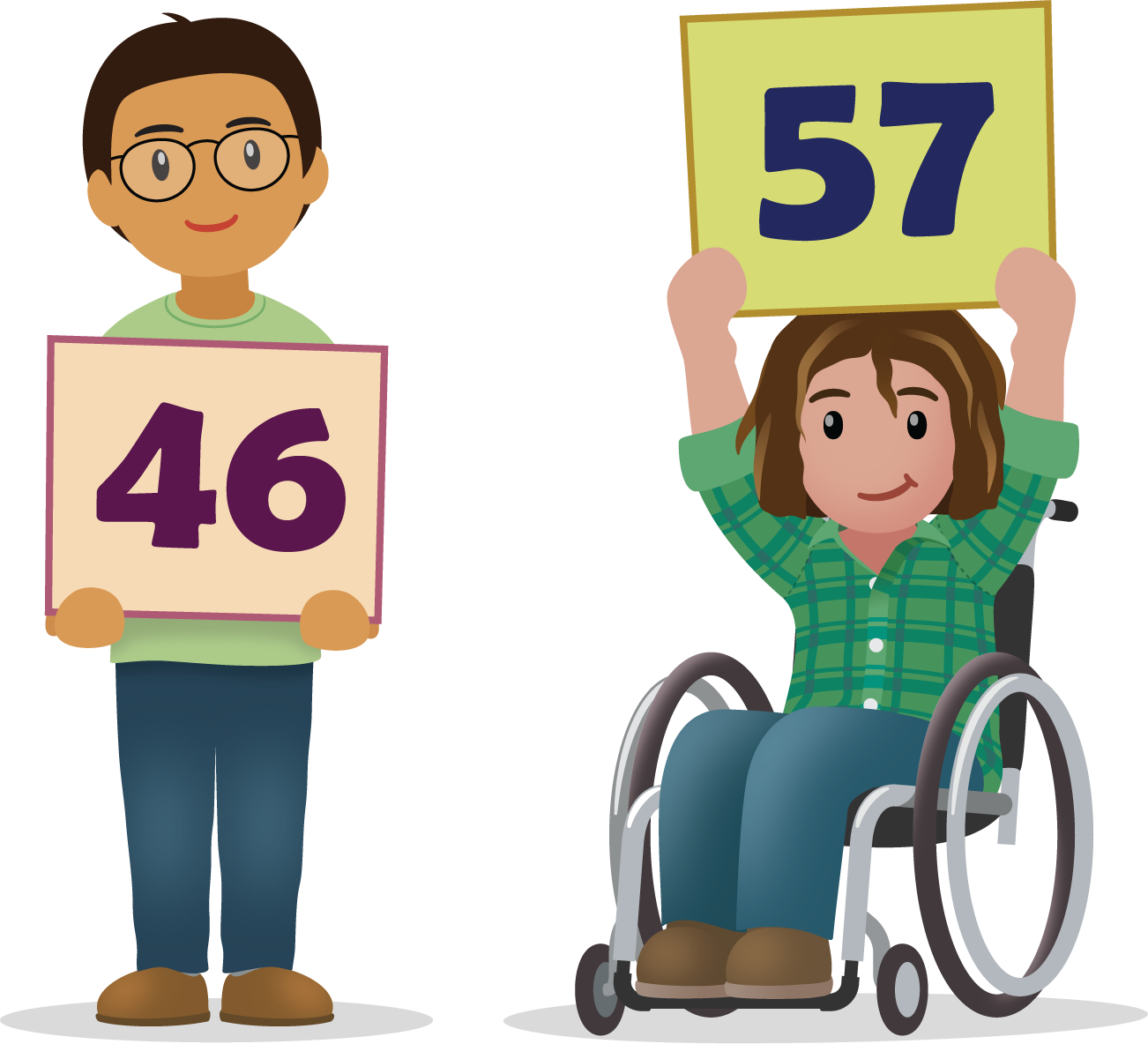 Fill in each box with a number to make each statement true.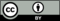 © CC BY 2021 Illustrative Mathematics®